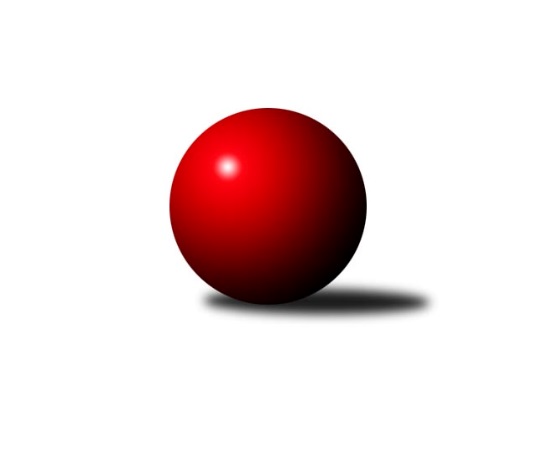 Č.12Ročník 2023/2024	12.1.2024Nejlepšího výkonu v tomto kole: 2631 dosáhlo družstvo: KK Český Krumlov AMeziokresní přebor ČB-ČK A 6-ti členné 2023/2024Výsledky 12. kolaSouhrnný přehled výsledků:TJ Spartak Trhové Sviny B	- TJ Nová Ves C	6:2	2348:2216	8.0:4.0	9.1.TJ Sokol Soběnov B	- TJ Sokol Nové Hrady B	5:3	2406:2357	7.0:5.0	10.1.TJ Sokol Soběnov C	- Kuželky Borovany C	7:1	2466:2297	10.0:2.0	11.1.TJ Sokol Nové Hrady C	- Vltavan Loučovice B	6:2	2417:2329	7.0:5.0	11.1.KK Český Krumlov A	- TJ Dynamo České Budějovice B	5:3	2631:2569	6.5:5.5	12.1.Tabulka družstev:	1.	TJ Sokol Soběnov C	11	10	1	0	62.0 : 26.0 	83.0 : 49.0 	 2440	21	2.	KK Český Krumlov A	11	8	2	1	58.0 : 30.0 	73.5 : 58.5 	 2405	18	3.	TJ Sokol Soběnov B	11	7	0	4	51.0 : 37.0 	73.5 : 58.5 	 2401	14	4.	TJ Sokol Nové Hrady C	11	7	0	4	50.0 : 38.0 	68.5 : 63.5 	 2335	14	5.	TJ Lokomotiva České Budějovice D	10	6	0	4	50.5 : 29.5 	67.0 : 53.0 	 2363	12	6.	Vltavan Loučovice B	11	6	0	5	43.0 : 45.0 	68.5 : 63.5 	 2375	12	7.	TJ Sokol Nové Hrady B	11	4	0	7	39.0 : 49.0 	62.5 : 69.5 	 2345	8	8.	TJ Nová Ves C	11	4	0	7	38.0 : 50.0 	57.0 : 75.0 	 2309	8	9.	Kuželky Borovany C	11	3	0	8	33.5 : 54.5 	60.5 : 71.5 	 2305	6	10.	TJ Dynamo České Budějovice B	11	2	0	9	30.0 : 58.0 	53.0 : 79.0 	 2312	4	11.	TJ Spartak Trhové Sviny B	11	1	1	9	25.0 : 63.0 	53.0 : 79.0 	 2259	3Podrobné výsledky kola:	 TJ Spartak Trhové Sviny B	2348	6:2	2216	TJ Nová Ves C	Josef Svoboda	 	 181 	 185 		366 	 0:2 	 397 	 	191 	 206		Václava Tesařová	František Vávra	 	 190 	 206 		396 	 2:0 	 358 	 	176 	 182		Věra Jeseničová	Bohuslav Švepeš	 	 186 	 192 		378 	 1:1 	 381 	 	204 	 177		Miloš Draxler	Jiří Švepeš	 	 220 	 204 		424 	 2:0 	 417 	 	217 	 200		Vladimír Vlček	Vlastimil Kříha	 	 168 	 202 		370 	 1:1 	 345 	 	191 	 154		Petr Tišler	Bohuslav Švepeš	 	 187 	 227 		414 	 2:0 	 318 	 	164 	 154		Josef Fojtarozhodčí: Josef SvobodaNejlepší výkon utkání: 424 - Jiří Švepeš	 TJ Sokol Soběnov B	2406	5:3	2357	TJ Sokol Nové Hrady B	Milan Šedivý	 	 199 	 196 		395 	 2:0 	 362 	 	167 	 195		Jiřina Albrechtová	Josef Ferenčík	 	 174 	 201 		375 	 1:1 	 407 	 	208 	 199		Stanislava Betuštiaková	Michal Fink	 	 185 	 202 		387 	 0:2 	 426 	 	211 	 215		Blanka Růžičková	Josef Šedivý	 	 237 	 239 		476 	 2:0 	 429 	 	197 	 232		Libor Tomášek	Pavel Čurda	 	 188 	 195 		383 	 2:0 	 316 	 	159 	 157		Radek Steinhauser	Patrik Fink	 	 183 	 207 		390 	 0:2 	 417 	 	209 	 208		Milena Šebestovározhodčí: Josef SyselNejlepší výkon utkání: 476 - Josef Šedivý	 TJ Sokol Soběnov C	2466	7:1	2297	Kuželky Borovany C	Olga Čutková	 	 204 	 220 		424 	 2:0 	 385 	 	186 	 199		Karel Beleš	Lucie Mušková	 	 223 	 194 		417 	 2:0 	 381 	 	189 	 192		Milan Míka	Jiřina Krtková	 	 179 	 206 		385 	 2:0 	 348 	 	166 	 182		Miroslav Bicera	Ludmila Čurdová	 	 190 	 221 		411 	 1:1 	 395 	 	193 	 202		Martina Koubová	Jaroslava Kulhanová	 	 205 	 228 		433 	 2:0 	 375 	 	196 	 179		Kateřina Dvořáková	Dominik Smoleň	 	 178 	 218 		396 	 1:1 	 413 	 	211 	 202		Jan Koubarozhodčí: Jaroslava KulhanováNejlepší výkon utkání: 433 - Jaroslava Kulhanová	 TJ Sokol Nové Hrady C	2417	6:2	2329	Vltavan Loučovice B	Antonín Gažák	 	 173 	 195 		368 	 1:1 	 364 	 	194 	 170		František Anderle	Tereza Kříhová	 	 208 	 212 		420 	 0:2 	 450 	 	221 	 229		Jaroslav Štich	Tomáš Kříha	 	 203 	 214 		417 	 2:0 	 362 	 	183 	 179		Jan Sztrapek	Petr Hamerník	 	 223 	 212 		435 	 2:0 	 358 	 	174 	 184		Ludvík Sojka	Michal Kanděra	 	 176 	 197 		373 	 1:1 	 421 	 	231 	 190		Jakub Matulík	Vojtěch Kříha	 	 228 	 176 		404 	 1:1 	 374 	 	184 	 190		Libor Dušekrozhodčí: Stanislav SladkýNejlepší výkon utkání: 450 - Jaroslav Štich	 KK Český Krumlov A	2631	5:3	2569	TJ Dynamo České Budějovice B	Jakub Zadák	 	 220 	 222 		442 	 0:2 	 466 	 	225 	 241		Radim Vašek	Tomáš Vařil	 	 214 	 203 		417 	 1:1 	 419 	 	210 	 209		Rostislav Solkan	Martin Kouba	 	 250 	 205 		455 	 1:1 	 427 	 	213 	 214		Tomáš Vašek	Tomáš Tichý ml.	 	 241 	 205 		446 	 2:0 	 434 	 	238 	 196		Petra Šebestíková	František Ferenčík	 	 230 	 234 		464 	 0.5:1.5 	 470 	 	236 	 234		Milena Kümmelová	Jan Kouba	 	 200 	 207 		407 	 2:0 	 353 	 	186 	 167		David Šebestíkrozhodčí: Tomáš Tichý ml.Nejlepší výkon utkání: 470 - Milena KümmelováPořadí jednotlivců:	jméno hráče	družstvo	celkem	plné	dorážka	chyby	poměr kuž.	Maximum	1.	Václav Klojda  ml.	TJ Lokomotiva České Budějovice D	441.60	297.7	143.9	4.0	6/6	(476)	2.	Josef Šedivý 	TJ Sokol Soběnov B	432.93	301.9	131.0	6.5	6/6	(476)	3.	Jakub Matulík 	Vltavan Loučovice B	429.86	302.7	127.2	7.4	5/5	(478)	4.	Jaroslava Kulhanová 	TJ Sokol Soběnov C	429.11	290.0	139.1	5.6	6/6	(467)	5.	Pavel Černý 	TJ Lokomotiva České Budějovice D	429.00	293.2	135.8	5.0	6/6	(463)	6.	František Ferenčík 	KK Český Krumlov A	428.03	297.8	130.3	6.0	6/6	(467)	7.	Jaroslav Štich 	Vltavan Loučovice B	423.93	294.9	129.0	8.2	5/5	(462)	8.	Vladimír Vlček 	TJ Nová Ves C	422.40	294.0	128.4	6.2	6/6	(452)	9.	Josef Ferenčík 	TJ Sokol Soběnov B	419.67	291.9	127.7	7.0	6/6	(474)	10.	Petr Hamerník 	TJ Sokol Nové Hrady C	417.90	291.5	126.4	8.6	5/5	(435)	11.	Libor Tomášek 	TJ Sokol Nové Hrady B	417.88	293.3	124.6	9.4	4/5	(439)	12.	Martin Kouba 	KK Český Krumlov A	415.97	284.5	131.5	6.2	5/6	(464)	13.	Jan Jackov 	TJ Nová Ves C	414.95	287.8	127.2	8.6	5/6	(435)	14.	Olga Čutková 	TJ Sokol Soběnov C	413.25	280.9	132.4	6.6	6/6	(455)	15.	Ludmila Čurdová 	TJ Sokol Soběnov C	412.75	288.0	124.8	7.1	6/6	(450)	16.	Milena Kümmelová 	TJ Dynamo České Budějovice B	411.96	294.0	118.0	9.7	5/6	(470)	17.	Milena Šebestová 	TJ Sokol Nové Hrady B	411.74	286.2	125.5	7.2	5/5	(461)	18.	Pavel Čurda 	TJ Sokol Soběnov B	410.13	288.3	121.8	9.1	4/6	(451)	19.	Alena Čampulová 	TJ Lokomotiva České Budějovice D	407.96	283.8	124.1	7.0	6/6	(439)	20.	Jan Kouba 	Kuželky Borovany C	406.84	282.6	124.2	7.5	5/5	(433)	21.	Jitka Grznáriková 	TJ Sokol Soběnov C	406.25	282.8	123.4	8.5	4/6	(446)	22.	Libor Dušek 	Vltavan Loučovice B	405.96	286.2	119.8	10.5	4/5	(450)	23.	Vojtěch Kříha 	TJ Sokol Nové Hrady C	405.60	285.9	119.7	6.8	5/5	(454)	24.	Milan Šedivý 	TJ Sokol Soběnov B	402.88	296.6	106.2	13.1	5/6	(461)	25.	Jan Kobliha 	Kuželky Borovany C	402.80	289.0	113.8	7.8	5/5	(422)	26.	Romana Kříhová 	TJ Sokol Nové Hrady C	402.65	290.0	112.7	10.7	5/5	(428)	27.	Jakub Zadák 	KK Český Krumlov A	402.50	283.8	118.7	8.8	6/6	(442)	28.	Martina Koubová 	Kuželky Borovany C	401.93	279.9	122.1	8.5	4/5	(442)	29.	Bohuslav Švepeš 	TJ Spartak Trhové Sviny B	401.60	286.1	115.5	8.8	5/6	(425)	30.	Tomáš Tichý  ml.	KK Český Krumlov A	399.11	278.6	120.6	7.9	6/6	(446)	31.	Jiří Švepeš 	TJ Spartak Trhové Sviny B	396.75	280.6	116.1	10.4	4/6	(424)	32.	Josef Svoboda 	TJ Spartak Trhové Sviny B	395.50	283.5	112.0	9.3	4/6	(418)	33.	Kateřina Dvořáková 	Kuželky Borovany C	393.88	282.5	111.4	10.0	4/5	(417)	34.	František Bláha 	TJ Lokomotiva České Budějovice D	393.13	281.4	111.8	9.1	4/6	(424)	35.	Tomáš Vašek 	TJ Dynamo České Budějovice B	393.00	274.1	118.9	8.9	6/6	(446)	36.	Václav Silmbrod 	TJ Sokol Nové Hrady C	392.50	278.8	113.8	9.5	4/5	(418)	37.	Blanka Růžičková 	TJ Sokol Nové Hrady B	392.43	277.8	114.7	11.9	5/5	(426)	38.	Tomáš Tichý 	KK Český Krumlov A	392.31	276.3	116.0	9.1	4/6	(444)	39.	Miloš Draxler 	TJ Nová Ves C	392.30	270.8	121.5	9.1	6/6	(431)	40.	Ludvík Sojka 	Vltavan Loučovice B	390.63	282.3	108.4	10.9	4/5	(446)	41.	Tomáš Kříha 	TJ Sokol Nové Hrady C	388.77	282.9	105.8	10.2	5/5	(450)	42.	Jiřina Krtková 	TJ Sokol Soběnov C	388.58	271.0	117.6	10.8	6/6	(422)	43.	Tomáš Vařil 	KK Český Krumlov A	388.35	280.4	108.0	11.2	5/6	(417)	44.	Dominik Smoleň 	TJ Sokol Soběnov C	387.83	276.3	111.6	13.0	6/6	(441)	45.	Petra Šebestíková 	TJ Dynamo České Budějovice B	387.53	271.5	116.0	10.2	6/6	(434)	46.	Karel Kříha 	TJ Sokol Nové Hrady B	384.60	270.4	114.2	10.8	5/5	(446)	47.	Jiřina Albrechtová 	TJ Sokol Nové Hrady B	382.10	272.9	109.2	14.0	5/5	(411)	48.	Vlastimil Kříha 	TJ Spartak Trhové Sviny B	382.00	276.6	105.4	13.6	5/6	(431)	49.	Patrik Fink 	TJ Sokol Soběnov B	381.43	278.2	103.2	12.5	6/6	(444)	50.	Radim Růžička 	TJ Lokomotiva České Budějovice D	381.30	279.9	101.4	13.4	6/6	(429)	51.	Jan Sztrapek 	Vltavan Loučovice B	380.67	272.6	108.1	9.7	5/5	(461)	52.	Petr Šedivý 	TJ Sokol Soběnov B	379.92	272.0	107.9	12.8	4/6	(410)	53.	Milan Míka 	Kuželky Borovany C	379.58	267.1	112.5	10.3	4/5	(423)	54.	Marek Rojdl 	TJ Spartak Trhové Sviny B	375.93	276.0	99.9	14.3	6/6	(427)	55.	Michal Fink 	TJ Sokol Soběnov B	374.40	267.0	107.4	13.0	5/6	(430)	56.	Rostislav Solkan 	TJ Dynamo České Budějovice B	374.14	267.3	106.8	11.1	6/6	(419)	57.	Michal Kanděra 	TJ Sokol Nové Hrady C	372.30	267.9	104.5	12.6	5/5	(455)	58.	Luděk Troup 	TJ Spartak Trhové Sviny B	370.44	274.0	96.5	13.2	5/6	(408)	59.	Miloš Moravec 	KK Český Krumlov A	366.40	268.2	98.2	11.5	5/6	(410)	60.	David Šebestík 	TJ Dynamo České Budějovice B	365.83	265.8	100.1	12.7	6/6	(408)	61.	Josef Fojta 	TJ Nová Ves C	359.30	268.1	91.2	15.7	5/6	(402)	62.	Věra Jeseničová 	TJ Nová Ves C	357.83	263.3	94.5	15.3	6/6	(415)	63.	Vladimíra Bicerová 	Kuželky Borovany C	354.88	258.6	96.3	14.0	4/5	(377)	64.	Petr Tišler 	TJ Nová Ves C	352.88	266.3	86.6	15.7	4/6	(364)	65.	Miroslav Bicera 	Kuželky Borovany C	351.60	258.5	93.1	16.2	5/5	(381)	66.	Jaromír Svoboda 	TJ Lokomotiva České Budějovice D	343.60	243.6	100.0	12.7	5/6	(410)		Jan Kouba 	KK Český Krumlov A	454.75	300.5	154.3	3.0	1/6	(493)		Tereza Kříhová 	TJ Sokol Nové Hrady C	426.00	306.0	120.0	8.0	1/5	(430)		Václav Klojda  st.	TJ Lokomotiva České Budějovice D	416.00	301.0	115.0	8.0	1/6	(416)		Lucie Mušková 	TJ Sokol Soběnov C	407.61	289.3	118.3	6.4	3/6	(442)		Jakub Musil 	Vltavan Loučovice B	406.00	284.5	121.5	8.5	1/5	(416)		Vladimír Šereš 	Vltavan Loučovice B	402.33	284.0	118.3	12.1	3/5	(423)		Lenka Vajdová 	TJ Sokol Nové Hrady B	402.00	293.3	108.7	10.9	3/5	(442)		Pavel Fritz 	TJ Sokol Nové Hrady B	401.50	276.5	125.0	14.5	2/5	(415)		Michal Silmbrod 	TJ Sokol Nové Hrady B	400.00	282.5	117.5	8.0	2/5	(418)		Radim Vašek 	TJ Dynamo České Budějovice B	399.67	280.7	119.0	12.0	3/6	(466)		Jaromír Novák 	TJ Sokol Nové Hrady B	396.67	281.0	115.7	10.3	1/5	(413)		František Vávra 	TJ Spartak Trhové Sviny B	396.00	282.0	114.0	5.0	1/6	(396)		Bohuslav Švepeš 	TJ Spartak Trhové Sviny B	395.00	284.7	110.3	9.7	1/6	(431)		Stanislava Betuštiaková 	TJ Sokol Nové Hrady B	392.67	277.0	115.7	9.0	3/5	(415)		Jiří Tröstl 	Kuželky Borovany C	388.93	273.7	115.2	8.5	3/5	(428)		Václava Tesařová 	TJ Nová Ves C	385.42	269.3	116.1	11.8	3/6	(397)		Karel Beleš 	Kuželky Borovany C	385.00	276.0	109.0	15.0	1/5	(385)		Stanislava Mlezivová 	TJ Dynamo České Budějovice B	382.11	269.4	112.7	11.2	3/6	(394)		Pavel Černý 	TJ Lokomotiva České Budějovice D	369.50	256.5	113.0	8.8	3/6	(401)		Stanislav Bednařík 	TJ Dynamo České Budějovice B	368.50	261.9	106.6	10.5	2/6	(386)		Roman Bartoš 	TJ Nová Ves C	368.06	264.4	103.7	11.8	3/6	(412)		František Anderle 	Vltavan Loučovice B	366.80	260.3	106.5	13.7	3/5	(420)		Radoslav Hauk 	TJ Lokomotiva České Budějovice D	366.00	266.5	99.5	13.0	1/6	(381)		Vladimír Weiss 	TJ Dynamo České Budějovice B	366.00	266.5	99.5	13.5	2/6	(405)		Petr Dvořák 	Kuželky Borovany C	364.00	260.0	104.0	9.0	1/5	(364)		Antonín Gažák 	TJ Sokol Nové Hrady C	363.45	277.3	86.2	17.2	2/5	(410)		Filip Rojdl 	TJ Spartak Trhové Sviny B	363.11	269.3	93.8	13.9	3/6	(385)		Petr Bícha 	Kuželky Borovany C	358.67	252.7	106.0	14.2	3/5	(384)		Bedřich Kroupa 	TJ Spartak Trhové Sviny B	355.67	249.6	106.1	12.7	3/6	(379)		Lukáš Průka 	TJ Spartak Trhové Sviny B	350.67	257.0	93.7	11.3	1/6	(358)		Jaroslav Štich 	Vltavan Loučovice B	349.00	252.0	97.0	19.0	1/5	(349)		Nela Horňáková 	TJ Spartak Trhové Sviny B	347.33	250.7	96.7	16.9	3/6	(390)		Eliška Brychtová 	TJ Sokol Nové Hrady B	332.50	255.0	77.5	21.0	2/5	(350)		Radek Steinhauser 	TJ Sokol Nové Hrady B	312.00	247.0	65.0	24.5	2/5	(316)		Lucie Kříhová 	TJ Spartak Trhové Sviny B	298.00	216.0	82.0	20.0	1/6	(298)		Pavel Kříha 	TJ Sokol Nové Hrady C	282.50	214.5	68.0	27.0	2/5	(320)		Tomáš Tomi 	TJ Lokomotiva České Budějovice D	249.00	198.0	51.0	31.0	1/6	(249)Sportovně technické informace:Starty náhradníků:registrační číslo	jméno a příjmení 	datum startu 	družstvo	číslo startu27369	Petr Tišler	09.01.2024	TJ Nová Ves C	1x20574	Radim Vašek	12.01.2024	TJ Dynamo České Budějovice B	1x
Hráči dopsaní na soupisku:registrační číslo	jméno a příjmení 	datum startu 	družstvo	Program dalšího kola:13. kolo16.1.2024	út	17:00	Kuželky Borovany C - TJ Sokol Nové Hrady C	18.1.2024	čt	17:00	TJ Dynamo České Budějovice B - TJ Nová Ves C	18.1.2024	čt	17:00	TJ Sokol Soběnov C - TJ Spartak Trhové Sviny B	18.1.2024	čt	17:00	TJ Sokol Nové Hrady B - KK Český Krumlov A				-- volný los -- - TJ Sokol Soběnov B	Nejlepší šestka kola - absolutněNejlepší šestka kola - absolutněNejlepší šestka kola - absolutněNejlepší šestka kola - absolutněNejlepší šestka kola - dle průměru kuželenNejlepší šestka kola - dle průměru kuželenNejlepší šestka kola - dle průměru kuželenNejlepší šestka kola - dle průměru kuželenNejlepší šestka kola - dle průměru kuželenPočetJménoNázev týmuVýkonPočetJménoNázev týmuPrůměr (%)Výkon4xJosef ŠedivýSoběnov B4764xJosef ŠedivýSoběnov B119.264761xMilena KümmelováDyn. Č.B. B4702xMilena KümmelováDyn. Č.B. B113.454701xRadim VašekDyn. Č.B. B4661xRadim VašekDyn. Č.B. B112.494664xFrantišek FerenčíkČ.Krumlov A4642xJaroslav ŠtichLoučovice B112.424505xMartin KoubaČ.Krumlov A4555xFrantišek FerenčíkČ.Krumlov A112.014642xJaroslav ŠtichLoučovice B4501xJiří ŠvepešSp. T.Sviny B109.89424